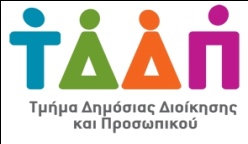 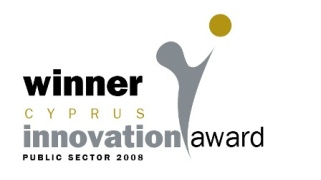 Αρ.Φακ. 04.02.032.02Προκήρυξη  διαδικασίας  πλήρωσης κενής θέσης  με απόσπαση Εθνικού Εμπειρογνώμονα - EEAS (European External Action Service)Σας ενημερώνουμε ότι, όπως μας γνωστοποιήθηκε μέσω του Υπουργείου Εξωτερικών της Κυπριακής Δημοκρατίας, o Ευρωπαϊκός Οργανισμός EEAS (European External Action Service),   προκηρύσσει διαδικασία για την πλήρωση κενής  θέσης  με απόσπαση Εθνικού   Εμπειρογνώμονα για την Αντιπροσωπεία στον ΛίβανοSNE post No 278697Ημερομηνία λήξης υποβολής αιτήσεων: 18 Ιουλίου, 2021 (12.00 ώρα Βρυξελλών)  2.  Οι ενδιαφερόμενοι που επιθυμούν να υποβάλουν αίτηση θα βρουν όλες τις απαραίτητες πληροφορίες  στα συνημμένα έγγραφα Τμήμα Δημόσιας Διοίκησης και Προσωπικού25 Ιουνίου, 2021ΚΥΠΡΙΑΚΗ ΔΗΜΟΚΡΑΤΙΑΥΠΟΥΡΓΕΙΟ ΟΙΚΟΝΟΜΙΚΩΝΤΜΗΜΑ ΔΗΜΟΣΙΑΣ ΔΙΟΙΚΗΣΗΣ             ΚΑΙ ΠΡΟΣΩΠΙΚΟΥ            1443 ΛΕΥΚΩΣΙΑ